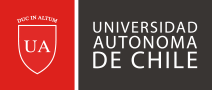 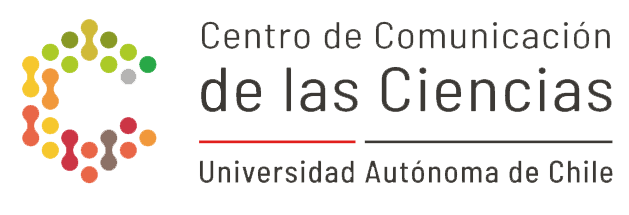 FORMULARIO DE POSTULACIÓNFONDO +CONECTA2 2024Datos del Postulante (complete los datos del/la investigador/a responsable del proyecto)Datos de la organización coejecutoraTítulo y resumen del proyecto (máximo 300 palabras)ObjetivosFundamentación del proyecto. Describir brevemente por qué es necesario realizar este proyecto para la comunidad, las necesidades o preguntas que busca resolver y el posible impacto (máximo 800 palabras)Descripción la organización coejecutora y su rol en el proyecto (máximo 800 palabras)Equipo de trabajoMetodología: Describa el diseño del proyecto y las actividades para cada objetivo específico. Describa las actividades que realiza la organización coejecutora (máximo 800 palabras)Principios y perspectiva de género: Describa las estrategias que incluye la propuesta para el resguardo de los derechos humanos y trabajo con NNA si corresponde, describa si su proyecto incorpora principios de perspectiva de género en la investigación. (máximo 800 palabras)Nombre: Correo electrónico: Nombre: Correo electrónico: RUT:Google scholar: Google scholar: Google scholar: Título: Título: Título: Área de CTCI: Área de CTCI: Área de CTCI: Facultad: Sede:Sede:Nombre: Correo electrónico: Nombre representante: Descripción breve de la organización:Dirección: NombreDependenciaFunción en el proyecto